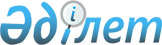 Об утверждении правил оказания социальной помощи, установления размеров и определения перечня отдельных категорий нуждающихся граждан в Кобдинском районе
					
			Утративший силу
			
			
		
					Решение Кобдинского районного маслихата Актюбинской области от 24 декабря 2020 года № 395. Зарегистрировано Департаментом юстиции Актюбинской области 31 декабря 2020 года № 7903. Утратило силу решением Кобдинского районного маслихата Актюбинской области от 7 декабря 2023 года № 92
      Сноска. Утратило силу решением Кобдинского районного маслихата Актюбинской области от 07.12.2023 № 92 (вводится в действие по истечении десяти календарных дней после дня его первого официального опубликования).
      В соответствии с подпунктом 4) пункта 1 статьи 56 Бюджетного кодекса Республики Казахстан от 4 декабря 2008 года, статьей 6 Закона Республики Казахстан от 23 января 2001 года "О местном государственном управлении и самоуправлении в Республике Казахстан" и постановления Правительства Республики Казахстан от 21 мая 2013 года № 504 "Об утверждении Типовых правил оказания социальной помощи, установления размеров и определения перечня отдельных категорий нуждающихся граждан", Кобдинский районный маслихат, РЕШИЛ:
      1. Утвердить прилагаемые правила оказания социальной помощи, установления размеров и определения перечня отдельных категорий нуждающихся граждан в Кобдинском районе.
      2. Признать утратившими силу некоторые решения маслихата Кобдинского района:
      1) Решение Кобдинского районного маслихата от 16 марта 2020 года № 305 "Об утверждении правил оказания социальной помощи, установления размеров и определения перечня отдельных категорий нуждающихся граждан в Кобдинском районе" (зарегистрированное в Реестре государственной регистрации нормативных правовых актов № 6930, опубликованное 1 апреля 2020 года в эталонном контрольном банке нормативных правовых актов Республики Казахстан в электронном виде);
      2) Решение Кобдинского районного маслихата от 9 апреля 2020 года № 322 "О внесении дополнения в решение Кобдинского районного маслихата от 16 марта 2020 года № 305 "Об утверждении правил оказания социальной помощи, установления размеров и определения перечня отдельных категорий нуждающихся граждан в Кобдинском районе"" (зарегистрированное в Реестре государственной регистрации нормативных правовых актов № 7047, опубликованное 17 апреля 2020 года в эталонном контрольном банке нормативных правовых актов Республики Казахстан в электронном виде).
      3. Государственному учреждению "Аппарат Кобдинского районного маслихата" в установленном законодательством порядке обеспечить:
      1) государственную регистрацию настоящего решения в Департаменте юстиции Актюбинской области;
      2) размещение настоящего решения на интернет-ресурсе акимата Кобдинского района после его официального опубликования.
      4. Настоящее решение вводится в действие по истечении десяти календарных дней после дня его первого официального опубликования. Правила оказания социальной помощи, установления размеров и определения перечня отдельных категорий нуждающихся граждан в Кобдинском районе
      Сноска. Правила – в редакции решения Кобдинского районного маслихата Актюбинской области от 27.04.2023 № 11 (вводится в действие по истечении десяти календарных дней после дня его первого официального опубликования).
      1. Настоящие правила оказания социальной помощи, установления размеров и определения перечня отдельных категорий нуждающихся граждан в Кобдинском районе (далее – Правила) разработаны в соответствии Законом Республики Казахстан "О социальной защите лиц с инвалидностью в Республики Казахстан", Законом Республики Казахстан "О ветеранах", Законом Республики Казахстан "О специальных социальных услугах" и постановлением Правительства Республики Казахстан от 21 мая 2013 года № 504 "Об утверждении Типовых правил оказания социальной помощи, установления размеров и определения перечня отдельных категорий нуждающихся граждан" (далее-Типовые правила) и определяют порядок оказания социальной помощи, установления размеров и определения перечня отдельных категорий нуждающихся граждан. Глава 1. Общие положения
      2. Основные термины и понятия, которые используются в настоящих Правилах:
      1) Государственная корпорация "Правительство для граждан" (далее – уполномоченная организация) – юридическое лицо, созданное по решению Правительства Республики Казахстан для оказания государственных услуг, услуг по выдаче технических условий наподключение к сетям субъектов естественных монополий и услуг субъекто вквазигосударственного сектора в соответствии с законодательством Республики Казахстан, организации работы по приему заявлений на оказание государственных услуг, услуг по выдаче технических условий на подключение к сетям субъектов естественных монополий, услуг субъектов квазигосударственного сектора и выдаче их результатов услугополучателю по принципу "одного окна", а также обеспечения оказания государственных услуг в электронной форме, осуществляющее государственную регистрацию прав на недвижимое имущество по месту его нахождения;
      2) специальная комиссия – комиссия, создаваемая решением акима Кобдинского района Актюбинской области, по рассмотрению заявления лица (семьи), претендующего на оказание социальной помощи в связи с наступлением трудной жизненной ситуации;
      3) прожиточный минимум – необходимый минимальный денежный доход на одного человека, равный по величине стоимости минимальной потребительской корзины, рассчитываемой Республиканским государственным учреждением "Департамент Бюро национальной статистики Агентства по стратегическому планированию и реформам Республики Казахстан по Актюбинской области";
      4) праздничные дни – дни национальных и государственных праздников Республики Казахстан;
      5) среднедушевой доход семьи (гражданина) – доля совокупного дохода семьи, приходящаяся на каждого члена семьи в месяц;
      6) трудная жизненная ситуация – ситуация, объективно нарушающая жизнедеятельность гражданина, которую он не может преодолеть самостоятельно;
      7) уполномоченный орган – государственное учреждение "Кобдинский районный отдел занятости и социальных программ" финансируемый за счет местного бюджета, осуществляющее оказание социальной помощи;
      8) участковая комиссия – комиссия, создаваемая решением акимов соответствующих административно-территориальных единиц для проведения обследования материального положения лиц (семей), обратившихся за социальной помощью, и подготовки заключений;
      9) предельный размер – утвержденный максимальный размер социальной помощи.
      3. Для целей настоящих Правил под социальной помощью понимается помощь, предоставляемая местным исполнительном органам (далее-МИО) в денежной форме отдельным категориям нуждающихся граждан (далее – получатели) в случае наступления трудной жизненной ситуации, а также праздничным дням.
      4. Меры социальной поддержки, предусмотренные статьей 16 Закона Республики Казахстан "О социальной защите лиц с инвалидностью в Республике Казахстан", подпунктом 2) статьи 10, подпунктом 2) статьи 11, подпунктом 2) статьи 12, подпунктом 2) статьи 13, статьей 17 Закона Республики Казахстан "О ветеранах" (далее-Закон) оказываются в порядке, определенном настоящими Правилами.
      5. Социальная помощь предоставляется единовременно и (или) периодически (ежемесячно). Глава 2. Порядок определения перечня категорий получателей социальной помощи и установления размеров социальной помощи
      6. Ежемесячная социальная помощь без учета дохода оказывается:
      1) лица, страдающие онкологическими заболеваниями и лица, страдающие туберкулезным заболеванием, находящиеся на амбулаторном лечении, согласно списков, представленных государственным коммунальным предприятием "Кобдинская районная больница" на праве хозяйственного ведения государственного учреждения "Управление здравоохранения Актюбинской области", а также лица, инфицированные вирусом иммунодефицита человека, согласно справок предоставляемых государственным коммунальным предприятием "Областной центр по профилактике и борьбе со СПИД" на праве хозяйственного ведения государственного учреждения "Управление здравоохранения Актюбинской области", без учета дохода, ежемесячно но не более 6 (шести) месяцев в году – в размере 10 (десяти) месячных расчетных показателей;
      2) Ветеранам Великой Отечественной войны, лицам с инвалидностью первой, второй, третьей группы, детям с инвалидностью до шестнадцати лет и сопровождающим их лицам для (стоимости проездного билета) оплаты проезда на лечение.
      Социальная помощь оказывается в случае, если вышеназванные лица не находятся на полном государственном обеспечении.
      7. В зависимости от наступившей трудной жизненной ситуации или убытков, понесенных в результате повреждения его имущества, устанавливаются следующие размеры единовременной социальной помощи:
      1) Ветеранам Великой Отечественной войны в пределах до 300 000 (триста тысяч тысяч) тенге;
      2) Ветеранам, приравненным по льготам к ветеранам Великой Отечественной войны, в пределах до 200 000 (двести тысяч) тенге;
      3) Ветеранам боевых действий на территории других государств, ветеранам труда, другим лицам, на которых распространяется действие Закона - в пределах до 200 000 (двести тысяч) тенге;
      4) лицам, достигшим пенсионного возраста, в пределах до 200 000 (двести тысяч) тенге;
      5) лицам с инвалидностью, в том числе лицам, воспитывающим ребенка с инвалидностью до восемнадцати лет в пределах до 200 000 (двести тысяч) тенге;
      6) жертвам политических репрессий, лицам, пострадавшим от политических репрессий, в пределах до 200 000 (двести тысяч) тенге;
      7) многодетным семьям в пределах до 200 000 (двести тысяч) тенге;
      8) детям–сиротам, детям, оставшимся без попечения родителей, выпускникам детских домов в пределах до 200 000 (двести тысяч) тенге;
      9) малообеспеченным гражданам в пределах до 200 000 (двести тысяч) тенге;
      10) Матерям, награжденным подвесками "Алтын алқа" и "Күміс алқа" в пределах до 200 000 (двести тысяч) тенге;
      11) Матерям, получившим звание "Мать-героиня" в пределах до 200 000 (двести тысяч) тенге;
      12) Многодетным матерям, награжденным орденами "Материнская слава" I и II степени, в пределах до 200 000 (двести тысяч) тенге;
      13) гражданам, страдающим онкологическими заболеваниями, инфицированным вирусом иммунодефицита человека и больным различной формой туберкулеза в пределах до 200 000 (двести тысяч) тенге.
      14) при наступлении трудной жизненной ситуации в результате стихийного бедствия или пожара, причинения вреда гражданину (семье) либо его имуществу социальная помощь оказывается без учета их доходов, в пределах до 500 000 (пятьсот тысяч) тенге.
      8. Социальная помощь гражданам, находящимся в трудной жизненной ситуации, предоставляется, если среднедушевой доход семьи (гражданина) за предшествовавший на момент обращения квартал не превышает однократного размера прожиточного минимума рассчитываемого органом статистики по Актюбинской области; (за исключением ветеранов Великой Отечественной войны, которым социальная помощь оказывается без учета дохода).
      При этом основаниями для отнесения граждан к категории нуждающихся при наступлении трудной жизненной ситуации являются нижеследующие:
      1) основания, предусмотренные законодательством Республики Казахстан;
      2) причинение ущерба гражданину (семье) либо его имуществу вследствие стихийного бедствия или пожара либо наричие социально значимого заболевания;
      3) наличие среднедушевого дохода, не превышающего однократного размера прожиточного минимума по Актюбинской области для предоставления единовременной социальной помощи в связи с наступлением трудной жизненной ситуации.
      9. Срок обращения за социальной помощью при наступлении трудной жизненной ситуации вследствие стихийного бедствия или пожара:
      не позднее шести месяцев с момента наступления соответствующей трудной жизненной ситуации.
      10. Единовременная социальная помощь к праздничным дням без учета доходов оказывается:
      1) ко Дню Победы:
      ветеранам Великой Отечественной войны в размере 2 140 000 (два миллиона сто сорок тысяч) тенге;
      ветеранам, приравненным по льготам к ветеранам Великой Отечественной войны, ветеранам боевых действий на территории других государств в размере 230 000 (двести тридцать тысяч) тенге;
      ветеранам труда в размере 100 000 (сто тысяч) тенге;
      другим лицам, на которых распространяется действие Закона - в размере 150 000 (сто пятьдесят тысяч) тенге;
      2) ко Дню Конституции Республики Казахстан – лицам с инвалидностью, получающим государственные социальные пособия, в размере 50 000 (пятьдесят тысяч) тенге.
      3) ко Дню Независимости 16 декабря - лицам, принимавшим участие в событиях 17-18 декабря 1986 года на территории Казахстана, согласно Закона Республики Казахстан от 14 апреля 1993 года "О реабилитации жертв массовых политических репрессий" в размере 120 000 (сто двадцать тыcяч) тенге.
      Социальная помощь оказывается указанным лицам, если они не находятся на полном государственном обеспечении.
      11. Порядок оказания социальной помощи, основания для прекращения и возврата предоставляемой социальной помощи определяется согласно Типовым правилам.
      12. Социальная помощь к праздничным дням оказывается по списку, утверждаемому МИО по представлению уполномоченного органа либо иных организаций без истребования заявлений от получателей.
      13. Финансирование расходов на предоставление социальной помощи осуществляется в пределах средств, предусмотренных бюджетом Кобдинского района на текущий финансовый год.
      14. Социальная помощь предоставляется в денежной форме через банки второго уровня или организации, имеющие лицензии на соответствующие виды банковских операций, путем перечисления на счета получателей.
      15. Излишне выплаченные суммы подлежат возврату в добровольном или ином установленном законодательством Республики Казахстан порядке. Глава 3. Заключительное положение
      16. Мониторинг и учет предоставления социальной помощи проводит уполномоченный орган с использованием базы данных автоматизированной информационной системой "Е–собес".
					© 2012. РГП на ПХВ «Институт законодательства и правовой информации Республики Казахстан» Министерства юстиции Республики Казахстан
				
      Председатель сессии Кобдинского районного маслихата 

Ж. Атамуратова

      Секретарь Кобдинского районного маслихата 

Ж. Ергалиев
Приложение 1 к решению 
маслихата Кобдинского района 
от 24 декабря 2020 года № 395